WHAT IS THE COURSE ABOUT?The study of additional languages in the MYP provides students with the opportunity to develop insights into the features, processes and craft of language and the concept of culture, and to realize that there are diverse ways of living, behaving and viewing the world.English Language Acquisition in the MYP program is a language-learning course designed to assist students in discovering, understanding and accepting the multicultural diversity of the Anglophone world. Its aim is to encourage them to use it effectively in a variety of practical situations. Along the way students develop tolerance, respect and understanding for the people of different nations whose mother tongue is English. The main focus is on language acquisition and development of language skills. They can be developed through the study and use of various spoken and written material. Such material ranges from everyday oral exchanges to literary texts that should be related to the Anglophone culture. Language is then perceived as means of self-definition and personal transformation. Any student acquiring English B in Phases 5-6 will develop greater cultural awareness due to the exposure to varied sources of communication such as media and literature. In the classroom they can work individually or as a group creating presentations and participating in debates and discussions. The course is structured so that it allows the integration of Interdisciplinary units when necessary. Materials to be used in the classroom are selected from various textbooks and supplementary materials, authentic sources such as reference material from the school library, songs, articles from literary and weekly magazines, videos, TED talks, etc.At the end of the each unit students will have to fill in the self-reflection and self-evaluation sheet and sometimes the Language Portfolio-self assessment sheet.  AIMS: The aims of teaching and studying modern English language as a foreign language are to:gain proficiency in an additional language while supporting maintenance of their mother tongue and cultural heritagedevelop respect for and the understanding of diverse linguistic and cultural heritagedevelop students’ communication skills necessary for further language learning, and for study, work and leisure in a range of authentic contexts and for a variety of audiences and purposesenable students to develop literacy skills through the use of a range of learning tools (i.e.  multimedia) in various modes of communicationenable students to develop the appreciation for a variety of literary and non-literary texts, and to develop critical and creative techniques enable students to recognize and use language as a vehicle of thought, reflection, self-expression and learning in other subjects, and as a tool for enhancing literacyenable students to understand the nature of language and the process of language learning which comprises the integration of linguistic, cultural and social componentsoffer insight into the cultural characteristics of communities where the language is spokenencourage awareness and understanding of the perspectives of people from own and other cultures, leading to the involvement and action in own and other communitiesfoster curiosity, inquiry and a lifelong interest in the enjoyment of language learningOBJECTIVES:The language acquisition subject group objectives represent some of the essential processes of language, and have been organized under the same four communicative processes for each of the phases in order to assist teachers with planning, teaching and assessing. They are as follows:In order to meet these objectives, teachers will need to concentrate on each of the macro-skills of language which are very much interactive and interrelated: listening, speaking, reading, writing, viewing and interpreting.Comprehending spoken and visual text as well as Comprehending written and visual text encompass aspects of listening or reading and viewing, and involve a student in interpreting and constructing meaning from spoken or written and visual text to understand how images presented with oral or written text interplay to convey ideas, values and attitudes.Communicating in response to spoken, written and visual text is a category that gives students opportunities to develop their communication skills by interacting on a range of topics of personal, local and global interest and significance, and responding to spoken, written and visual text in the target language. Using language in spoken and written form is a category which relates to the correct and appropriate use of the spoken and written target language.ASSESSMENT:for Language acquisition: English, French, German and Croatian Assessment for phases 1 to 6 of MYP language acquisition is criterion-related based on four equally weighted assessment criteria.The language acquisition subject group objectives correspond with the assessment criteria. Each criterion has nine possible achievement levels (0–8) divided into four bands that generally represent limited (1–2); adequate (3–4); substantial (5–6); and excellent (7–8) performance. Each band has its own unique descriptor that teachers use to make “best-fit” judgments about students’ progress and achievement.Each objective is elaborated by a number of strands; a strand is an aspect or indicator of the learning expectation.All strands of all four assessment criteria are addressed at least twice in each year of the MYP Language acquisition.Throughout a Language acquisition course, teachers use formative assessments  to determine students’ strengths and limitations in accessing  required content knowledge and skills, provide needed support in making progress and to allow for students to actively engage in and reflect on their educational experience in each class. While preparing students for the summative assessments, language teachers use a variety of formative assessments to scaffold student development of content knowledge and skills. At the end of each unit in grades 9 and 10, students spike or write summative assessment task/tasks.Points are awarded in each criterion at the end of the school year, taking into account achievements in each individual task (formative and summative assessment). Final grades are derived according to the grade boundaries provided by the IB.IMPLEMENTATION:MYP 4: The school offers 4 lessons per week (Phase 5)MYP 5: The school offers 5 lessons per week (Phase 6)Teaching and learning in English Language Acquisition is organized in two phases:TOPICS: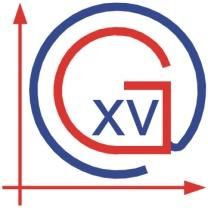 XV. GIMNAZIJAInternational Baccalaureate DepartmentMiddle Years ProgrammeEnglish Language acquisitionCourse description 2019./2020.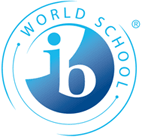 OBJECTIVEA: Comprehending spoken and visual textB: Comprehending written and visual textC: Communicating in response to spoken, written and visual textD: Using language in spoken and written formOBJECTIVE/CRITERIONMAXIMUM LEVEL OF ACHIEVEMENTA: Comprehending spoken and visual text8 pointsB: Comprehending written and visual text8 pointsC: Communicating in response to spoken, written and visual text8 pointsD: Using language in spoken and written form8 pointsGradeEnglishLanguage AcquisitionGradeBoundaries10-526-9310-14415-18519-23624-27728-32MYP 4, Phase 5MYP 5, Phase 6A range of  interpersonal and cultural contextsA wide range of interpersonal and cultural contextsAccurate and effective use of  languageThe use of oratory techniquesA range of textsA wide range of textsEngaging  activelyEngaging  activelyUnderstand, analyse and  respondUnderstand, analyse, evaluate and respondConstruct meaning/analyseEvaluateMYP 4MYP 4UNIT 1Welcome to my worldUNIT 2Growing upUNIT 3No man is an islandUNIT 4Mona Lisa, To smile or not to smile?MYP 5MYP 5UNIT 1Whose life is it anyway, indeed?UNIT 2Fire, fire, burning brightUNIT 3The pen is mightier than the swordUNIT 4All the world is a stage